…/…/…Yükseköğretim Kurumları Uygulamalı Eğitimler Çerçeve Yönetmeliği ile Bandırma Üniversitesi Uygulamalı Eğitimler Yönergesi kapsamında “Uygulamalı Eğitim” (İşyerinde Mesleki Eğitim/Staj/Uygulama Dersi) almak zorunda olan bilgileri aşağıda belirtilmiş öğrencimizin yine aşağıda bilgileri verilmiş olan işletmenin bulunduğu şehre naklini rica/arz ederim.         Unvanı Adı Soyadı…………….…Meslek Yüksekokulu MüdürüAdı Soyadı	: Numarası	:Üniversite	: Bandırma Onyedi Eylül ÜniversitesiFakülte	: ……………… Meslek YüksekokuluBölüm	: …………………… BölümüSüre	: ... Hafta/…. Gün (Başlama tarihi: …/…/20…-Bitiş tarihi: …/…/20…)Gerekçe	: Uygulamasını ……… …………………………………..……….. mukim bir kurumda yapması.İşletme	: ……………………………………………………………………………..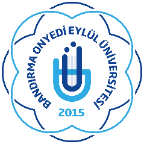 GENÇLİK VE SPOR BAKANLIĞIKREDİ YURTLAR KURUMU………………. İL/İLÇE MÜDÜRLÜĞÜ’NE 